WISH LIST FOR KNOX COUNTY HUMANESOCIETY SHELTER ANIMALS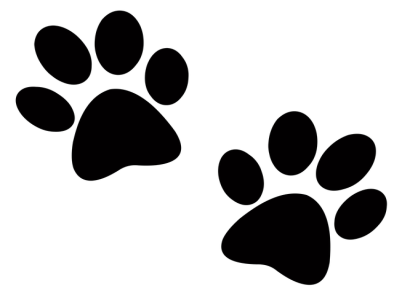 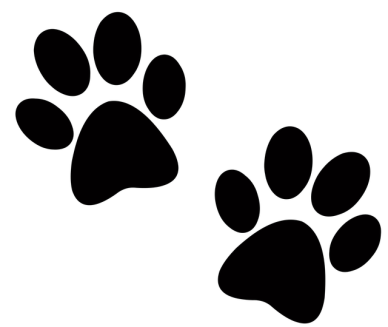 Office PensBLEACH & PAPER TOWELSCOPY PAPER – OFFICE SUPPLIESCLUMPING KITTY LITTER55 gal LARGE LEAF or 13 gal GARBAGE BAGS GENTLY USED BLANKETS, TOWELS & RUGSCEDAR CHIPS FOR THE DOG PENSPURINA DOG CHOW (GREEN BAG) OR PURINA ONELysol SprayPOSTAGE STAMPSAMAZON WISH LIST:  https://amzn.to/2pJE9zRVISIT OUR WEBSITE - WWW.KNOXCOUNTYHUMANESOCIETY.ORGAND LIKE & FOLLOW US ON FACEBOOK WWW.FACEBOOK.COM/KCHSPETS